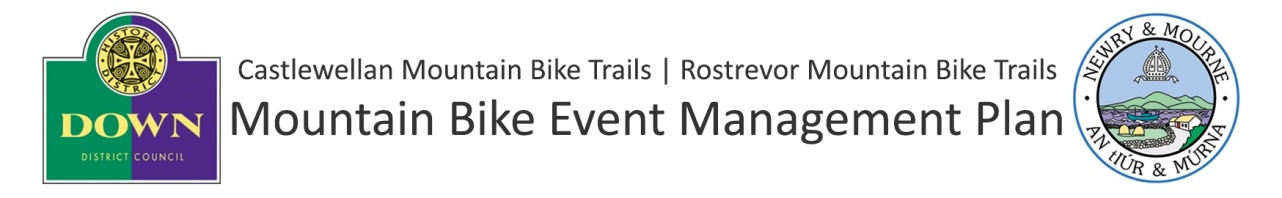 Those events that have their expression of interest approved will be requested to submit a detailed event plan at least 6 weeks before the agreed date for the event. This must include the following:Details of Event Organiser - Main Contact, Address, Email, Telephone, MobileDetails of Dedicated Safety Officer Copy of event programme Proposed Course Map Proposed layout of Event HQ (if appropriate)including:Info on construction of tent and marquees Info on proposed outside caterers Risk Assessment Public Liability Insurance to a minimum value of £5 million to include for Event HQ, trails plus any equipment and services brought on to the siteChild Protection Policy (if applicable) Event Day Management Plan to include:Waste / Litter ManagementCar Parking ManagementCrowd Management including participants, spectators and other forest users Steward / Marshalling planFirst Aid Provision Informal Trails – If the event requires the construction of informal trails – please provide the following:Submit detailed plans of any required informal trails on a base map Detailed specification of required informal trails (see example in Appendix)  Detailed construction and remediation plan including:Evidence of public liability insurance to the sum of £5M covering duration of construction, event and remediation period.  PLEASE NOTE: The event organiser must indemnify the trail managing council for any claim arising from informal trails during construction, event or remediation period. Evidence of informal trail designers and contractors competenceProject Schedule - detailing construction and remediation schedule Guidance in preparation for the above requirements can be provided on request by the Mourne Mountain Bike RangerShould the information required not be provided in full or to the satisfaction of the council within the stipulated period, then the permission to hold the event will be withdrawn.APPENDIX - Example of Temporary Informal Trails Specification Any proposed temporary informal trail must be outlined with on an Ordnance Survey Map with specification as example below :Length82mEquivalent GradeBlackTrail SurfaceNatural material with imported gravel on soft spotsTrail Features0.5m drop1m kicker jumpBermRemediation proposalsVegetation will be pulled back over trackJump will be dismantled